Уважаемые коллеги!Отдел образования Администрации Пограничного муниципального округа направляет вам для использования в работе приказы министерства образования Приморского края от 20.11.2023 № пр.23а-1536 «Об утверждении положения об апелляционной комиссии при проведении государственной итоговой аттестации по образовательным программам основного общего образования на территории Приморского края», от 21.11.2023 № пр.23а-1553 «Об утверждении положения об апелляционной комиссии при проведении государственной итоговой аттестации по образовательным программам среднего общего образования на территории Приморского края».Приложение: на 50 л. в 1 экз.Начальникотдела образования                                                                                         Н.Г. Панкова Т.В. Третьякова, 21 5 77АДМИНИСТРАЦИЯПОГРАНИЧНОГОМУНИЦИПАЛЬНОГО ОКРУГАПРИМОРСКОГО КРАЯОТДЕЛ ОБРАЗОВАНИЯул. Советская, д.63, п. Пограничный, 692582Тел/факс 8(42345) 21-3-96Е-mail: ono@pogranichny.orgот «22» ноября 2023 г. № 2372Руководителям образовательных организаций 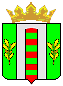 